Zentangle with a Message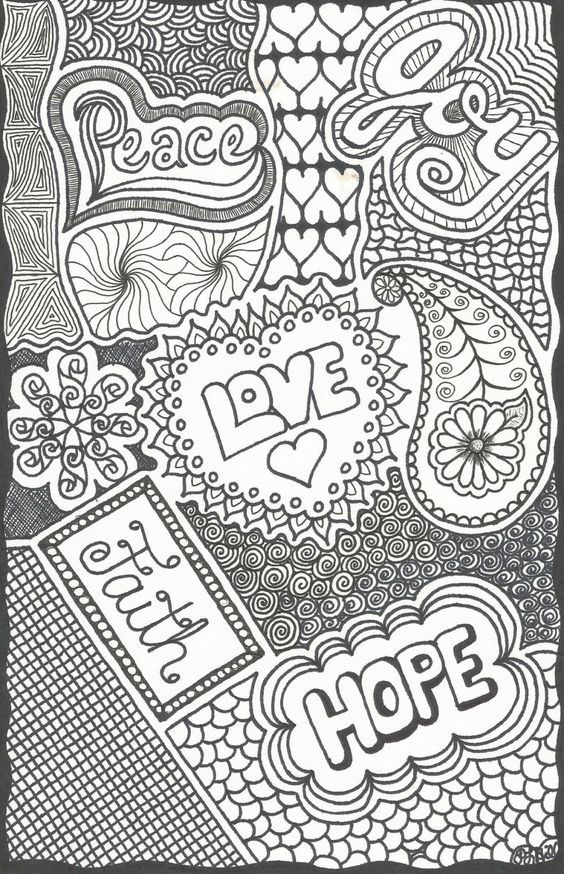 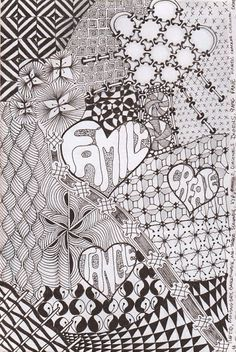 DAY 2Project Goal:You will build on your previous understanding of zentangles and you will be adding a positive message within your composition. In keeping with the concept of zentangles, your composition will consist of beautiful and intricate tangles ‘patterns’ that are separated by a fluid line ‘string.’ Project requirements:3 words that are inspirational and hopeful.The words should have a hierarchy of structure - meaning  1 should stand out as the most important, through scale and boldness. The other 2 words will be the supporting words and be smaller and less noticeable. At least 10 sections with different Zentangles in them.Day 2 Procedures:View the slideshow to review ZentanglesStart filling in some of your sections with Zentangles.There are a lot of Zentangle ideas on the slideshow but google more if you need it.TAKE YOUR TIME!  I do not want to see a bunch of stripes and checkerboardsUse a BLACK pen or marker for everything.  One color only!!Do not use a ruler, this should just flow and doesn’t have to be perfect.Vary your lines, some are thin, some are thick, some areas are colored in blackWork around your words, but don’t outline the words yet.You should get ⅓ of your paper done TODAY.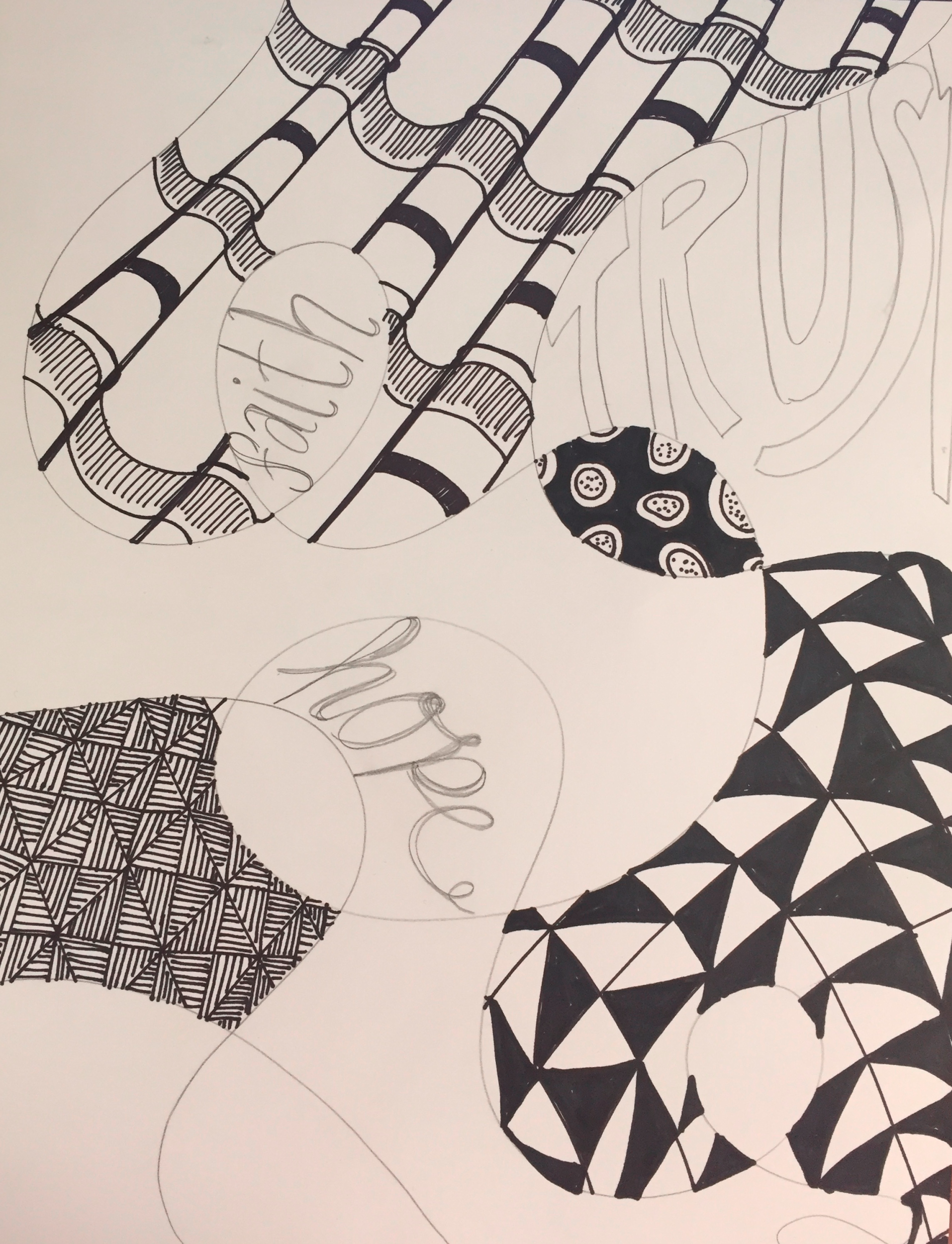 Take a picture and upload to Classroom.This is my progress for the day so you can see how much to get done.